Class Location:	Averett University, School of Nursing		Riverview Campus, Room 242 (2nd floor)		512 Bridge Street, Danville, VA 24541Name: 			Title/Credential: Address:   		City, State, Zip Primary Phone:  		Email: Affiliation/Employer: Nursing License No:  How do you want the name on your certificate listed? Emergency Contact Information:Name: 		Phone: Relationship Let us know if you will need lodging accommodations, so we can reserve a block of rooms at the Comfort Inn in Danville, VA and participants will be able to receive the Averett discounted rate. Will you need lodging?  Yes         No	For more information contact:Debbie Pike - 434-791-7111return completed form via email to: dpike@averett.edu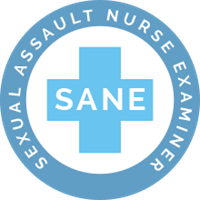 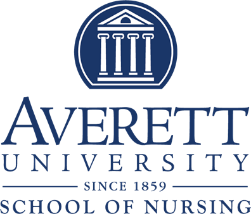 This training has been made possible, free of charge, by a grant obtained through Averett University. This project was supported by Grant No. 2018-WR-AX-0028 awarded by the Office on Violence Against Women, U.S. Department of Justice.  The opinions, findings, conclusions, and recommendations expressed in this publication/program/exhibition are those of the author(s) and do not necessarily reflect the views of the Department of Justice, Office on Violence Against Woman.SANE TrainingRegistration FormClass Dates: 1st Session – May 28, 29 & 30              To receive your certificate and all 64.75 continuing2nd Session – June 17, 18, 19, & 20      education contact hours. You must attend all of session 1 and 2.Clinical Workshop – July 13 & 14----------------------------------------------------------------------------------------------------------------------------------------------------Deadline to register: May 8, 2020                  There is no cost for this training. 